                      ZİYAEDDİN AKBULUT  SECONDARY SCHOOL 5th GRADE 2nd TERM 1st ENGLISH EXAMNAME/SURNAME:                                                              CLASS:  5/…                     NUMBER:A)Boşlukları verilen kelimelerle doldurunuz.(5*3=15pts)1) I have two ………………..for the film . Can we go to the cinema ? 2) What kind of …………………. do you like most ? 3) ‘Sünger Bob’ is a famous …………... character . 4) A horror film is  ………………………. . 5) Cem Yılmaz is a ………………… person .He always makes me laugh.B) Boşlukları ‘should’ ya da ‘shouldn’t’ ile doldurunuz.(5*2=10pts)We ……………………… eat chips and chocolate.We …………………….. eat fast food. We ……………………... eat lots of fruits and  vegetables We …………………….. play computer gamesWe ……………………… have breakfast every morning.C)Kelimelerin rakamlarını resimlerin altına yazarak eşleştiriniz.(10*2=20pts)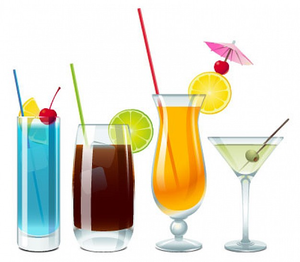 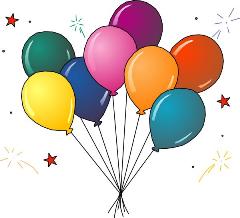 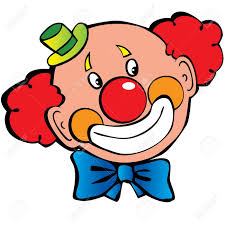 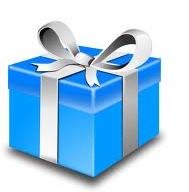 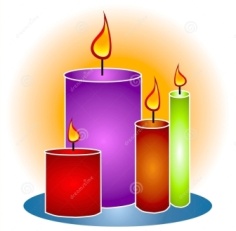 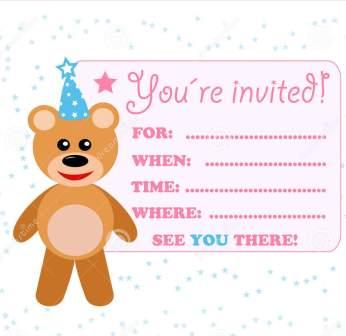 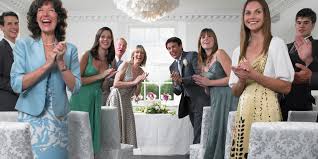 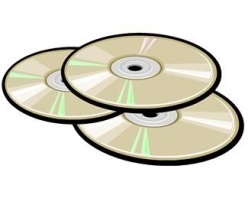 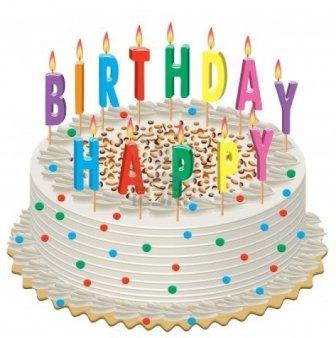 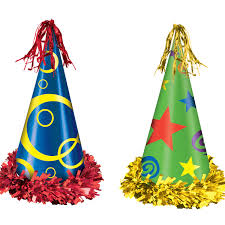 D)Eşleştiriniz.(5*2=10pts)I have a sore throat.            A. He should take a medicine.                                   She has a backache.            B. You should see a dentist.He has a headache.             C. You should drink lemon and mint tea.I have a toothache.              D. He should wear your coat.He has a cold.                        E. She shouldn’t carry heavy things.E) Mevsimlere göre ayları yazınız.(10*2=20pts)F)Boşlukları ‘in-on-at’ ile doldurunuz.(5*2=10pts)My birthday is ______ 10th April.Linda’s birthday is ______ summer.I get up at 7 o’clock ______ the mornings.My birthday party is ______ 8 o’clock.You can go to the cinema ______ Friday.G)Aşağıdaki kelimelerin anlamlarını yazınız.(5*3=15pts)Horror film:____________Documentary:____________Western film:____________Cartoon:____________Comedy :____________	Good Luck 	Şerife ARSLAN1-Party hats2-clown3-guests4-balloons5-birthday cake6-invitation card7-present8-drinks9-music CDs10-candles12345